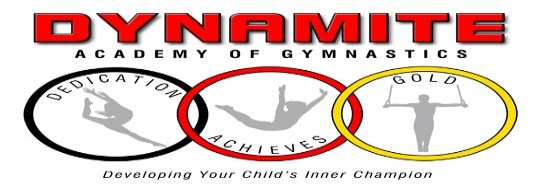 130 Scott Rd, building 4 Waterbury, CT. 06705 203-419-0661www.DYNAMITEACADEMY.COM  dynamiteacademyofgymnastic@gmail.com Dynamite Party PoliciesThe parties are for children ages 3 to 10 years of ageThe full payment is due at time of booking.The full payment is non-refundable unless we can rebook the time of the party, at our discretion.All fees and guest numbers include the Birthday Child.Final guest tally and Waiver Releases for all guests, must be confirmed 10 days prior to the party to ensure proper staffing. Please call office at 203-419-0661All parties are strictly 90 minutes.  Please plan accordingly so that we can start our next party promptly.  Guest should arrive five (5) minutes prior to the start time, but no sooner than Fifteen (15) minutes.Party sizes:1-8 children $150.009-16 children $240.0017-24 children $360.00From 25-32 children add $10.00 per child, Maximum 32 children to a party.Gym Attire:T’ shirt, shorts, leotard or close fitting sweats.NO jeans, baggy pants or sweats, dresses, tights, or long sleeves NO buckles, zippers, buttons, or jewelryNO parents/guardians are allowed on the floor at any time.All pictures and videos are to be taken from the lobby area only. *No Flash Photography*Party includes:Set up/clean upTable clothesWaiver Releases and EnvelopesBalloon; for each childFree Birthday T’ Shirt for the Birthday ChildIf the Facility is closed due to inclement weather you may reschedule your party for another day.Name: _______________________________________________   Phone #:_______________________Address: _____________________________________________________________________________Date: _______________ Time: _________________ Number of Participants: ______________________Member: ______ Non-Member: _____ Payment total: ________ Final guest Tally Due: ______________Signature Parent/ Guardian: _____________________________________________________________**Gratuities not included